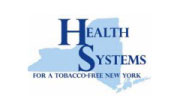 VIDEO, AUDIO AND OTHER ONLINE PRESENTATIONS / RESOURCESBelow are two ULRs for the videos used in NYSDOH Bureau of Tobacco Control’s media campaign (i.e., video mailer project). Please scroll down to see videos on each webpage. 	www.hstnygroup.org (behavioral health) 	www.hstnymed.org (medical) ==========================================================================Office-based cessation training videos available on YouTube*The 5-A’s Treatment Model:	https://www.youtube.com/watch?v=ZsCfdxid-JM&list=PLaZlIDKixzt4g8Se7p7ArJRZEnKbKwNWL&index=2 Role Play – Brief Office Intervention:https://www.youtube.com/watch?v=p5rYgSx7kFI&index=3&list=PLaZlIDKixzt4g8Se7p7ArJRZEnKbKwNWLStages of Change:https://www.youtube.com/watch?v=wlE2qXhB13Q&list=PLaZlIDKixzt4g8Se7p7ArJRZEnKbKwNWL&index=1 * Training videos featuring Drs. McIntosh and Pastena were supported in part by a grant from the NYSDOH AIDS Institute (T. Dye, PI), and a grant from the NYDOH Bureau of Tobacco Control (S. McIntosh, PI).==========================================================================Motivational Interviewing in Primary Care Settings:https://ceitraining.org/courses/course_detail.cfm?mediaID=64#.WU17ROvyuUk ====================================================================================================================================================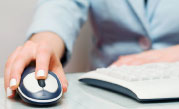 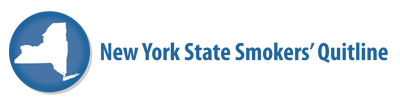 QUITLINE RESOURCES FOR PROVIDERS: https://nysmokefree.com/ConfCalls/Default.aspx (PLEASE NOTE that the resources in this link are provided separately also as below for your convenience).Integrating Tobacco Cessation Into Electronic Health Records: https://nysmokefree.com/ConfCalls/CCNYSDownloads/EHR_Template.PDF  Learning About Healthy Living: https://nysmokefree.com/ConfCalls/CCNYSDownloads/UMDNJLearningAboutHealthyLiving.pdf PREVIOUS DIDACTIC COLLABORATIVE CALLS: PLEASE NOTE: This link https://nysmokefree.com/ConfCalls/Prevcalls.aspx provides access to all collaborative call presentations (including the power point presentations and audio recordings for each presentation). Below is a complete list of all collaborative calls which you can find via above link also, but it is segregated into 2 headings, the ones which you may find more relevant, and the remaining. As of Aug 31, 2017, there are 61 collaborative calls. In order to access any of the below call presentations, please open the link above and select from the main list. Easiest way to look up any of the below presentations from main list is to match the dates.New collaborative calls keep getting scheduled periodically. Follow this link https://nysmokefree.com/ConfCalls/Default.aspx for information on upcoming presentations. PLEASE NOTE: PLEASE be mindful of the date the presentation was delivered as some information in below presentations might be outdated because of recent changes in literature in 2016 and 2017, e.g. change in black box warning of varenicline (chantix) after EAGLES study, new information becoming available on harmful effects of e-cigarettes etc. List of selected few Collaborative Conference Call Presentations (listed in same sequential order as given in main list) which you may find more relevant:June 01, 2016   An Interdisciplinary Approach to Treating Tobacco Dependence for Persons with Comorbid Behavioral Health and Primary Care ConditionsFebruary 03, 2016   Systems Change to Reduce Tobacco Use in Clinical SettingsOctober 21, 2015   The Quiet Revolution in Tobacco Treatment for Psychiatric PatientsJune 03, 2015   Healthcare Systems Change to Identify and Treat Patients Who Use TobaccoMarch 05, 2014   Treating Pregnant Women’s Tobacco Use and Dependence
Added Bonus: Implementation of the Opt-tJanuary 08, 2014   "Denormalizing and Treating Tobacco in Addiction Services"November 06, 2013   "Population-level Strategies to Prevent and Reduce Tobacco Use – Success and Challenge"September 11, 2013   “What You Should Know When Treating Your LGBT Patients’ Tobacco Use”May 01, 2013   The Affordable Care Act, Meaningful Use and Treating Tobacco UseMarch 06, 2013   Gender Differences in Tobacco Dependence and TreatmentNovember 29, 2012   Smoking and Mental Illness – Break the Connection: "What Every Prescriber Needs to Know!" November 07, 2012   "Five Essential Strategies in Motivating Patients to Quit Smoking"September 12, 2012   "Drug Interactions with Smoke and Smoking Cessation Medications"June 27, 2012   "Treating Tobacco Use and Dependence: A Focus on Pharmacotherapy Options"May 02, 2012   Overcoming Barriers in the Treatment of Tobacco Use with Your Cancer PatientFebruary 21, 2012   Medicaid Billing For Smoking Cessation, Advice, Scenarios, And Questions From The FieldFebruary 08, 2012   A Real World Approach to Treating Tobacco Use in Mental Health SettingsFebruary 01, 2012   The Role of Mental Health Professionals in Treating Tobacco Use and DependenceMay 04, 2011   Health Disparities in Tobacco Use and Success in Tobacco CessationMarch 02, 2011 Nurses Role in Treating Tobacco Use in the Primary Care Setting  January 05, 2011   Cultural Competence and Tobacco DependenceJune 30, 2010  How Child Health Providers Can Help Family Members Quit Tobacco UseJanuary 06, 2010 How the Tobacco Industry Gets & Keeps Your Patients Hooked - an UpdateSeptember 02, 2009 Motivational Interviewing & the five R's: Helping Clients Who Aren’t Ready to QuitJune 24, 2009 Principles and Practice of Motivational InterviewingNovember 05, 2008 Tobacco Free HospitalsSeptember 03, 2008  Who is Smoking in NYS and Effective Methods to Help Them Quit?March 05, 2008   Integration Strategies for Tobacco Interventions in Addiction ServicesSeptember 05, 2007   Youth Tobacco Use Cessation and Prevention March 01, 2006   Becoming a Tobacco Free FacilityList of remaining Collaborative Conference Call Presentations (listed in same sequential order as given in main list):May 14, 2014   Electronic Cigarettes – Posing New Challenges for CliniciansJanuary 09, 2013 If the 20th Century was the “Cigarette Century” What will the 21st Century Be?March 22, 2012   Health Plans and NYS Tobacco Cessation Centers: “Building a Partnership”March 07, 2012   “Addressing Barriers to Treating Pregnant Women’s Tobacco Use and Dependence”February 15, 2012   “Club House of Suffolk”January 11, 2012   Tobacco Use and Heart DiseaseNovember 02, 2011   Tobacco Use & DiabetesSeptember 07, 2011   Medicaid and the Expanded Smoking Cessation Counseling BenefitJune 29, 2011   Treating Smokers with Mental IllnessNovember 03, 2010  Tobacco Dependence as a Chronic DiseaseSeptember 01, 2010 Your Patients and Smokeless Tobacco ProductsMay 05, 2010  Practical Issues in Applying the 5A’s in PracticeMarch 03, 2010  Tobacco Dependence – a Grand Rounds PresentationNovember 04, 2009 Health Care Professionals Making a DifferenceMay 06, 2009 Tobacco Dependence and DiabetesMarch 04, 2009 Pregnant Smokers, Treatment Strategies & Medicaid ReimbursementJanuary 07, 2009 How Tobacco Companies Get and Keep Your Patients HookedJune 25, 2008   Pharmacotherapy of Tobacco Use and DependenceMay 14, 2008   Treating Tobacco Use and Dependence: A 2008 Clinical Practice Guideline UpdateJanuary 09, 2008   Facilitating Tobacco Cessation Through Clinician-Client PartnershipsNovember 07, 2007   Practical Pharmacology: Treatment of Tobacco DependencyJune 27, 2007   Relapse Prevention During and After PregnancyMay 02, 2007   Integrating Tobacco Dependence Treatment Into Addiction TreatmentMarch 07, 2007   Smoking Cessation in People with Serious Mental IllnessJanuary 03, 2007   Practical Interventions for Assisting Your Patients to Quit Smoking: Motivational InterviewingNovember 01, 2006   Practical Interventions for Assisting Your Patients to Quit Smoking - Part 1September 06, 2006   Smoking Cessation in NYS: the Health Care Community's ImpactJune 28, 2006   Nurses Making a Difference in Tobacco Use CessationMay 03, 2006   Assisting Your Patients to Quit Smoking through Quality ImprovementJanuary 04, 2006   The Art of Nicotine Replacement and Pharmacotherapy: Best Practices and TreatmentSeptember 07, 2005   Smoking Cessation Pharmacotherapy's: New and Soon to be Released